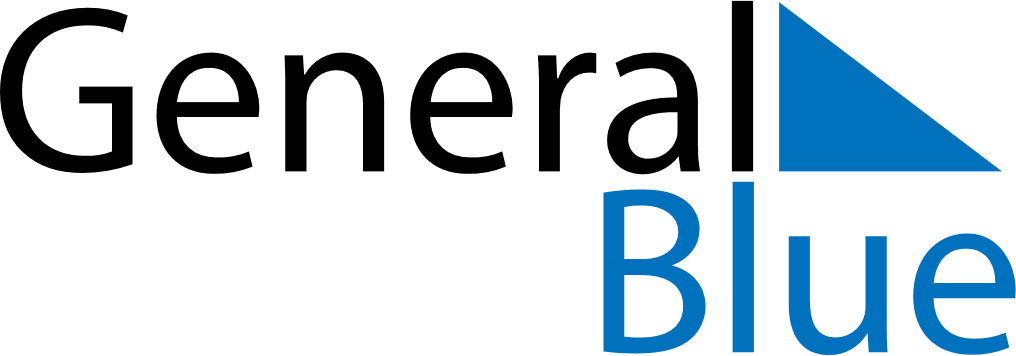 November 2024November 2024November 2024November 2024November 2024November 2024Grand Falls-Windsor, Newfoundland and Labrador, CanadaGrand Falls-Windsor, Newfoundland and Labrador, CanadaGrand Falls-Windsor, Newfoundland and Labrador, CanadaGrand Falls-Windsor, Newfoundland and Labrador, CanadaGrand Falls-Windsor, Newfoundland and Labrador, CanadaGrand Falls-Windsor, Newfoundland and Labrador, CanadaSunday Monday Tuesday Wednesday Thursday Friday Saturday 1 2 Sunrise: 7:59 AM Sunset: 5:52 PM Daylight: 9 hours and 52 minutes. Sunrise: 8:01 AM Sunset: 5:50 PM Daylight: 9 hours and 49 minutes. 3 4 5 6 7 8 9 Sunrise: 7:03 AM Sunset: 4:49 PM Daylight: 9 hours and 46 minutes. Sunrise: 7:04 AM Sunset: 4:47 PM Daylight: 9 hours and 43 minutes. Sunrise: 7:06 AM Sunset: 4:46 PM Daylight: 9 hours and 39 minutes. Sunrise: 7:07 AM Sunset: 4:44 PM Daylight: 9 hours and 36 minutes. Sunrise: 7:09 AM Sunset: 4:43 PM Daylight: 9 hours and 33 minutes. Sunrise: 7:11 AM Sunset: 4:41 PM Daylight: 9 hours and 30 minutes. Sunrise: 7:12 AM Sunset: 4:40 PM Daylight: 9 hours and 27 minutes. 10 11 12 13 14 15 16 Sunrise: 7:14 AM Sunset: 4:38 PM Daylight: 9 hours and 24 minutes. Sunrise: 7:15 AM Sunset: 4:37 PM Daylight: 9 hours and 21 minutes. Sunrise: 7:17 AM Sunset: 4:36 PM Daylight: 9 hours and 18 minutes. Sunrise: 7:18 AM Sunset: 4:34 PM Daylight: 9 hours and 15 minutes. Sunrise: 7:20 AM Sunset: 4:33 PM Daylight: 9 hours and 13 minutes. Sunrise: 7:22 AM Sunset: 4:32 PM Daylight: 9 hours and 10 minutes. Sunrise: 7:23 AM Sunset: 4:31 PM Daylight: 9 hours and 7 minutes. 17 18 19 20 21 22 23 Sunrise: 7:25 AM Sunset: 4:30 PM Daylight: 9 hours and 4 minutes. Sunrise: 7:26 AM Sunset: 4:28 PM Daylight: 9 hours and 2 minutes. Sunrise: 7:28 AM Sunset: 4:27 PM Daylight: 8 hours and 59 minutes. Sunrise: 7:29 AM Sunset: 4:26 PM Daylight: 8 hours and 57 minutes. Sunrise: 7:31 AM Sunset: 4:25 PM Daylight: 8 hours and 54 minutes. Sunrise: 7:32 AM Sunset: 4:24 PM Daylight: 8 hours and 52 minutes. Sunrise: 7:34 AM Sunset: 4:23 PM Daylight: 8 hours and 49 minutes. 24 25 26 27 28 29 30 Sunrise: 7:35 AM Sunset: 4:23 PM Daylight: 8 hours and 47 minutes. Sunrise: 7:37 AM Sunset: 4:22 PM Daylight: 8 hours and 45 minutes. Sunrise: 7:38 AM Sunset: 4:21 PM Daylight: 8 hours and 43 minutes. Sunrise: 7:39 AM Sunset: 4:20 PM Daylight: 8 hours and 40 minutes. Sunrise: 7:41 AM Sunset: 4:20 PM Daylight: 8 hours and 38 minutes. Sunrise: 7:42 AM Sunset: 4:19 PM Daylight: 8 hours and 36 minutes. Sunrise: 7:43 AM Sunset: 4:18 PM Daylight: 8 hours and 34 minutes. 